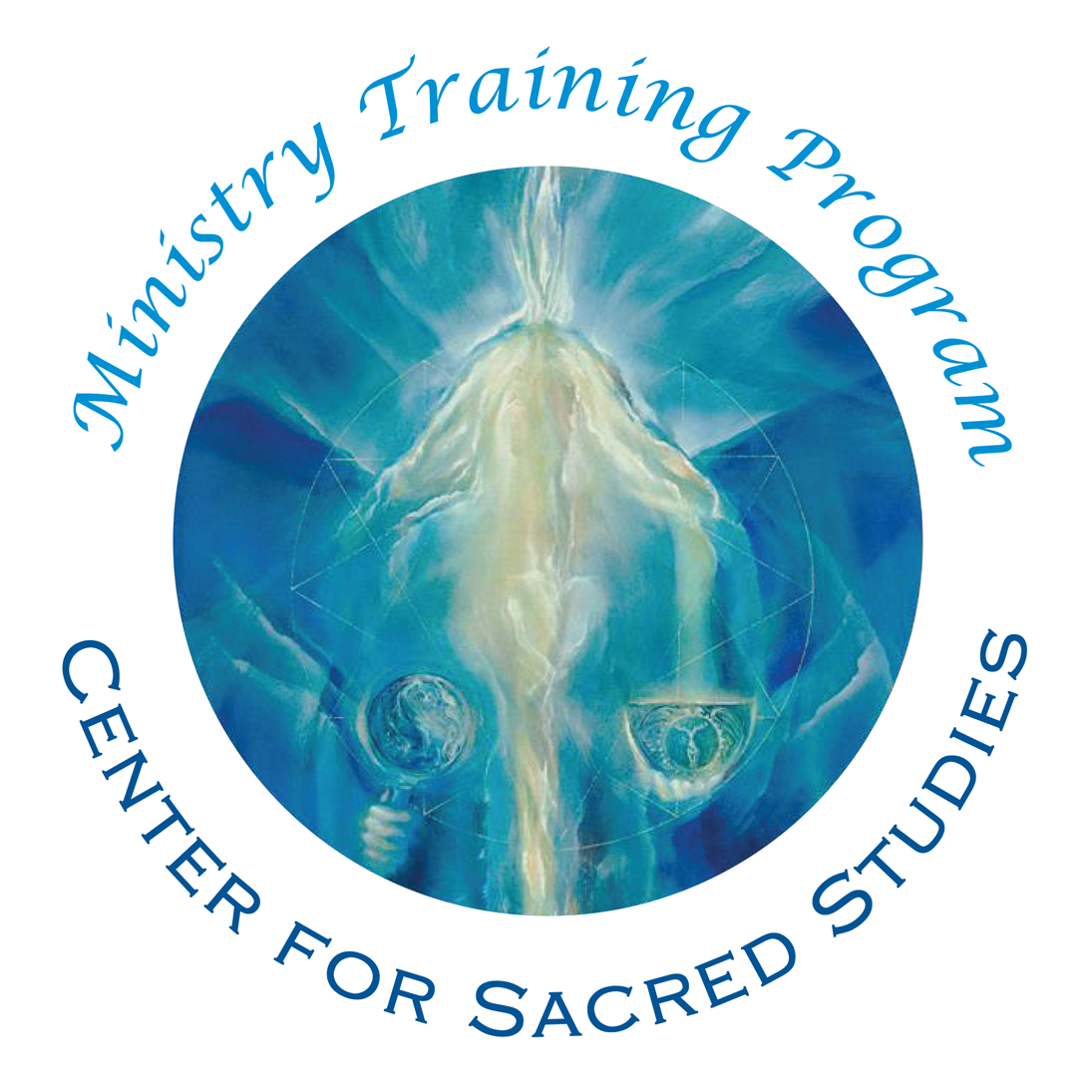 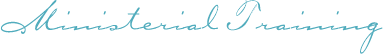 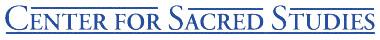 Ministry of Prayer Registration and Fees FormClass of 2025 - starts June 2023Full two year tuition price of $6,995 - $3,498/year***Early Bird discount is $600 off of full tuition price***  Early bird two year tuition $6,395 2-year Tuition Cost - $3,198/yearGood through January 15th, 2023Please submit this completed form to enroll in the Ministerial Training Program. All information you provide is kept confidential and is not shared without your consent.Contact information: Please type or print clearly using ink.Name (Last, First, MI) ______________________________________________________________________________________Address _____________________________________________________________________________________________________City ________________________________________ State ___________________ Zip _____________ Country ____________Day Phone ___________________________________ Evening Phone _____________________________________________Cell Phone ___________________________________ Fax ______________________________________Email ________________________________________________ Deposit*:A non- refundable deposit of $500 is required to secure your space in the program. (No deposit required for the Auditing option and no early bird discount)Click here to pay $500 registration deposit online:https://www.paypal.com/cgi-bin/webscr?cmd=_s-xclick&hosted_button_id=Q9CTACW6QRZWN(if opening above link on a Mac you may need to copy/paste link into an open browser window)Early Bird Payment Plans*:  Method of Payment for Tuition:Summary of Program Requirements:In order to receive ordination, all course material must be complete and all tuition dues must be paid by the end of the second year. Course material includes completion of all the modules for year 1 & 2; practicums; monthly reflection papers; 2 Breathworks per year, working with your assigned mentor and attending both annual retreats.Additional FeesRoom and Board for the yearly five-day retreat is charged at the then-current rates and is due upon check in. Breathwork fees depend on the instructor and the location, and are due upon check in. Transportation expenses and study materials are not included in tuition.Refund PolicyYour $500 deposit is non-refundable. You are registering for a two-year program and tuition commitment.  If you decide to leave the program during the first program year, then you are obligated to complete the payment schedule for that year.Please initial you have read the above paragraph: __________For second year tuition, if you notify us of your decision to not continue the program by May 1 (BEFORE the commencement of the second year classes), then you may withdraw without any further financial obligation.  Once the second year program has begun, your payments remain payable for the remainder of the year in accordance with your selected payment option. Please initial you have read the above paragraph: __________We understand that circumstances may arise which could make it logistically challenging for you to continue the program. Your holistic wellbeing is an integral part of this program, and therefore it is our policy for withdrawing students to meet with our Educational Program Director,  Susan Coleman, before exiting.  Our policies are designed to clarify the commitment that you have with the Ministry Training Program.. Please initial you have read the above paragraph: __________By completing and signing this registration, I attest that I have read and understand the payment and refund policies and that the information provided herein is true and correct.Signature ____________________________________________________ Date ______________________Release of LiabilityCSS Ministerial Training ProgramAssumption of RiskI understand and acknowledge that my participation in this study group may expose me to the possibility of emotional or psychological distress and/or other unexpected effects which could manifest physically, emotionally, and/or psychologically. I knowingly choose to participate in this program and assume all responsibility for the consequences of my participation.Warranty of Physical and Mental ConditionI unequivocally assert that:I am in sound physical and mental health. I am not now experiencing, nor have experienced in the past year, any serious mental or physical illness or dysfunction.If there is an exception, please specify: ____________________________________________________Date of Last Medical Exam (status): _______________________Due to the experiential nature of parts of the training program, the following information is also requested:    Have you ever been subject to any form of seizure, cardiovascular problem, glaucoma, or mental illness?   Yes __  No __   If yes, please specify:  _______________________________________Release of LiabilityI, _______________________________, hereby voluntarily release Center for Sacred Studies and its staff and associates, from any and all liability or claims which are related to, arise out of, or are in any way connected with my participation in the study group or with any physical or mental condition noted above.My signature below indicates that I have read this entire document, understand it completely, and agree to be bound by its terms.	___________________________________			__________________		(signature)							(date)	___________________________________			__________________		(witness signature)						(date)❒Enclosed is my check or money order in the amount of $ _________     Please make payable to: Center for Sacred Studies - note MTP 2024 on your check ❒Please charge to Visa / Mastercard (please circle) for the amount of $ _________Card # ____________________________Expiration Date ___________ 3-Digit Code____________Cardholder’s Name ____________________________ Signature ______________________________❒ One Installment:     Pay tuition in full (deposit applied) by May 20th of year attending.❒ One Installment:     Pay tuition in full (deposit applied) by May 20th of year attending.❒ One Installment:     Pay tuition in full (deposit applied) by May 20th of year attending.❒ One Installment:     Pay tuition in full (deposit applied) by May 20th of year attending.❒ One Installment:     Pay tuition in full (deposit applied) by May 20th of year attending.Tuition                    - Deposit                    - Deposit = Balance$6395$500$500 $5895❒ Two Installments:Pay half of full tuition by May 20th of Year One, and pay balance of tuition by May 20th of Year Two.❒ Two Installments:Pay half of full tuition by May 20th of Year One, and pay balance of tuition by May 20th of Year Two.❒ Two Installments:Pay half of full tuition by May 20th of Year One, and pay balance of tuition by May 20th of Year Two.❒ Two Installments:Pay half of full tuition by May 20th of Year One, and pay balance of tuition by May 20th of Year Two.❒ Two Installments:Pay half of full tuition by May 20th of Year One, and pay balance of tuition by May 20th of Year Two.Tuition- DepositDue by May 20th Year OneDue by May 20th Year TwoDue by May 20th Year Two$6395$500$2948$2948$2948❒ Four Installments:After Registration Deposit of $500.00, pay 1/4 of full tuition ($1474) by May 20th of Year One, and pay another $1474 by November of Year One.  Repeat in May and November of Year Two.❒ Monthly Installments (automatic monthly fee by credit card only):After Registration Deposit of $500.00, pay $268.00 on the 20th of every month except April, beginning on May 20th  of Year One.❒ Four Installments:After Registration Deposit of $500.00, pay 1/4 of full tuition ($1474) by May 20th of Year One, and pay another $1474 by November of Year One.  Repeat in May and November of Year Two.❒ Monthly Installments (automatic monthly fee by credit card only):After Registration Deposit of $500.00, pay $268.00 on the 20th of every month except April, beginning on May 20th  of Year One.❒ Four Installments:After Registration Deposit of $500.00, pay 1/4 of full tuition ($1474) by May 20th of Year One, and pay another $1474 by November of Year One.  Repeat in May and November of Year Two.❒ Monthly Installments (automatic monthly fee by credit card only):After Registration Deposit of $500.00, pay $268.00 on the 20th of every month except April, beginning on May 20th  of Year One.❒ Four Installments:After Registration Deposit of $500.00, pay 1/4 of full tuition ($1474) by May 20th of Year One, and pay another $1474 by November of Year One.  Repeat in May and November of Year Two.❒ Monthly Installments (automatic monthly fee by credit card only):After Registration Deposit of $500.00, pay $268.00 on the 20th of every month except April, beginning on May 20th  of Year One.❒ Four Installments:After Registration Deposit of $500.00, pay 1/4 of full tuition ($1474) by May 20th of Year One, and pay another $1474 by November of Year One.  Repeat in May and November of Year Two.❒ Monthly Installments (automatic monthly fee by credit card only):After Registration Deposit of $500.00, pay $268.00 on the 20th of every month except April, beginning on May 20th  of Year One.❒Check or Money Order (Please make payable to: Center for Sacred Studies)❒Credit Card, to be automatically run according to the schedule of the selected payment plan. Visa / Mastercard (please circle)Card # ________________________________3 Digit Code_________ Expiration Date __________Cardholder’s Name _________________________________ Signature _________________________